ОТЧЕТ О РЕЗУЛЬТАТАХ САМООБСЛЕДОВАНИЯмуниципального казенного дошкольного образовательногоучреждения «Детский сад №17» города Кирова за 2022 годПлан:Раздел 1. Общие сведения.Раздел 2. Организационно-правовое обеспечение деятельности образовательного учреждения.Раздел 3. Сведения о зданиях и помещениях для ведения образовательной деятельности и ресурсном обеспечении образовательного процесса.Раздел 4.    Критерии оценки кадрового обеспечения МКДОУ № 17 (подбор и расстановка кадров, повышение квалификации сотрудников)Раздел 5. Качество результата освоения ООП ДО образовательного учрежденияРаздел 6.  Критерии деятельности МКДОУ (руководство и управление)Раздел 7. Критерии оценки материально-технических и медико-социальных условий пребывания детей в МКДОУ (развивающая среда, безопасность, охрана здоровья)Раздел 8. Материально-технические и медико-социальные условия МКДОУРаздел 9. Оценка деятельности МКДОУ родителями (законными представителями) детей. Уровень удовлетворенности родителей качеством предоставляемых услуг ДОУОтчет о результатах самообследованиямуниципального казенного дошкольного образовательного учреждения«Детский сад № 17» города Кирована 01.01.2023Раздел 1. Общие сведения.  Тип: МКДОУ - казенное учреждение  Вид: детский сад  Учредитель: муниципальное образование «Город Киров»  Организационно-правовая форма: муниципальное казенное учреждение  Место нахождения:  г. Киров, ул. Красина, д. 45а  Адрес осуществления образовательной деятельности: г. Киров, ул. Красина, д. 45а  Банковские реквизиты: р/с 40204810900000000002 в ГРКЦ ГУ Банка России по                                                              Кировской области город Киров, л/с 03909056022 - бюджет1.8.  Телефон/: факс 56-26-671.9   e-mail: detsad.kirov17@mail.ru                    dou17@kirovedu.ru1.10.  Сайт: dou17.kirovedu.ru 1.11.  ФИО руководителя: Россихина Ольга Геннадьевна1.12.  ФИО заместителей: зам.зав. по АХЧ Чепурных Татьяна Викторовна,                                             ст.воспитатель Седельникова Наталия СергеевнаРаздел 2. Организационно-правовое обеспечение деятельности образовательного учреждения.2.1.     ОГРН: 1024301311847Реквизиты свидетельства о внесении записи в Единый государственный реестр юридических лиц: серия 43 № 002485157 от 27.02.2013      ИНН: 4346050002Реквизиты свидетельства о постановке на учет в налоговом органе юридического лица: серия 43 № 002395298 Устав утвержден постановлением администрации города Кирова от 14.08.2014 № 3387-П. Изменения в Устав утверждены постановлением администрации города Кирова от14.01.2016 № 59-П и от 18.12.2017 № 4534-ПЛицензия на право ведения образовательной деятельности: серия 43Л01 № 0002091, регистрационный номер 0721, выдана Министерством образования Кировской области 20.12.2018, срок действия – бессрочно.Раздел 3. Сведения о зданиях и помещениях для ведения образовательной деятельности и ресурсном обеспечении образовательного процесса.3.1. Форма владения зданиями и помещениями, реквизиты соответствующих документов: свидетельство о государственной регистрации права на оперативное управление, серия 43-АВ № 657654 от 01.12.2011.3.2. Общая площадь используемых зданий и помещений: 1045,9м23.3. Площадь помещений, используемых непосредственно для нужд образовательного учреждения - 1005м2, из нее групповых ячеек (раздевальная, групповая, спальная, буфетная, туалетная) и кабинет педагога-психолога – 735м23.4. Учебная площадь на одного обучающегося: 5,0м23.5. Заключение Федеральной службы по надзору в сфере защиты прав потребителей и благополучия человека на используемые здания и помещения                                                            № 43.ОЦ.02.000.М.000042.01.08, дата выдачи 21.01.2008.3.6. Заключение Главного Управления Министерства Российской Федерации  по делам гражданской обороны, чрезвычайным ситуациям и ликвидации последствий стихийных бедствий по Кировской  области на используемые здания и помещения  № 137, дата выдачи 29.12.2007.3.7. Контингент воспитанников дошкольного образовательного учреждения.       Количество мест (по лицензии)  115Комплектование групп детьми. Наполняемость.Раздел 4.    Критерии оценки кадрового обеспечения МКДОУ № 17(подбор и расстановка кадров, повышение квалификации сотрудников)  Муниципальное казенное дошкольное образовательное учреждение «Детский сад № 17» (далее по тексту МКДОУ) укомплектовано кадрами на 100%.  Количество штатных единиц - 43,95. Вакансий нет.     В штатное расписание включены следующие специальности и учебно-вспомогательный персонал:- заведующий детским садом;- заместитель заведующего по АХЧ;- старший воспитатель;- воспитатель;- музыкальный руководитель;- инструктор по физической культуре;- педагог-психолог;- учитель-логопед;- старшая медицинская сестра;- делопроизводитель;- младший воспитатель;- помощник воспитателя;- рабочий по комплексному  обслуживанию и ремонту здания;- кладовщик;- повар;- кухонный рабочий;- кастелянша;- слесарь-сантехник;- машинист по стирке и ремонту спецодежды (белья);- сторож-вахтер;- дворник.   В МКДОУ  работают педагоги с высоким образовательным цензом.В МКДОУ привлекаются к работе специалисты муниципального учреждения здравоохранения Кировской городской больницы № 7 детской поликлиники. За детским садом закреплен врач – педиатр, который находится в штатах поликлиники. В учреждении работают специалисты с хорошим уровнем квалификации, реализуя основную общеобразовательную программу дошкольного образования для групп общеразвивающей направленности МКДОУ № 17.     В МКДОУ обеспечивается профессиональная подготовка, переподготовка и повышение квалификации педагогических кадров. Организованы различные формы обучения: деловые игры, тренинги, семинары, практические занятия, открытые занятия и др. формы.Имеются специалисты, прошедшие курсовую переподготовку за последний год и последние 3 года. Педагоги повышают квалификацию на курсах при МОАУ ДПО ЦПКРО г. Кирова, КОГОАУ ДПО ИРО Кировской области, а также в АНОО ДПО ЦПКРО центре повышения квалификации работников образования. .Раздел 5. Качество результата освоения ООП ДО образовательного учреждения.Результаты освоения Основной образовательной программы дошкольного образования Вывод:Освоение образовательной программы в целом по детскому саду – 100%. По результатам анализа освоения ООП необходимо уделять больше внимания на речевое и познавательное развитие детей.Анализ сделан на основании «Карт индивидуального развития ребенка», разработанных Институтом развития образования Кировской области Кафедрой дошкольного и начального общего образования.Анализ готовности детей к школе:Данные о выпускниках МКДОУ за 3 года:Для благоприятной адаптации выпускников к школе в течение года проводится ряд мероприятий с детьми и их родителями, соблюдая эпидемиологические правила. В ДОУ  прошло родительское собрание с педагогами школ, в которые дети планировали поступать. Преподаватели дали подробную консультацию о требованиях современной школы, о готовности родителей и детей к предстоящей учебе и прочее. Так же для родителей и будущих выпускников детского сада прошел ряд консультаций и мероприятий, которые подготовили и провели педагог-психолог и учитель-логопед в детском саду. Воспитанникам с низкой мотивацией, психологической и речевой готовностью на протяжении учебного года оказывается помощь специалистов и педагогов ДОУ. Все выпускники подготовительных групп посещают «Школы будущих первоклассников». Раздел 6.  Критерии деятельности МКДОУ (руководство и управление)Руководство МКДОУ осуществляется в соответствии с Уставом МКДОУ  № 17 и законодательством Российской Федерации.Заведующий МКДОУ №17 Россихина О.Г. выполняет свои функции в соответствии с должностной инструкцией. В МКДОУ соблюдается исполнительская и финансовая дисциплина.Имеется номенклатура дел, регистрируется входящая и исходящая документация, осуществляется работа по изучению и реализации нормативных документов (приказов, инструкций). Приказом по МКДОУ распределены обязанности между членами администрации.Обеспечивается целевое расходование бюджетных средств, предусмотренных сметой. Имеются данные о последней инвентаризации материальных ценностей.     В МКДОУ имеется нормативно-правовая документация, регламентирующая его деятельность: -  Правила внутреннего трудового распорядка МКДОУ № 17-  Положение о Педагогическом Совете МКДОУ № 17-  Положение об общем собрании трудового коллектива МКДОУ № 17-  Договор между  МКДОУ № 17 родителями (законными представителями) ребенка, посещающего дошкольное образовательное учреждение-  Договор с Учредителем -  Положение об оплате труда работников МКДОУ № 17-  Должностные инструкции МКДОУ № 17-  Коллективный договор МКДОУ № 17-  Положение об организации работы по охране труда и техники безопасности  -  Годовой план работы  МКДОУ№ 17 -  Образовательная программа МКДОУ № 17-  Положение о родительском комитете МКДОУ № 17-  Положение о социально-психологической службе МКДОУ № 17 -  Положение о психолого-медико-педагогическом консилиуме МКДОУ № 17-  Положение о логопункте МКДОУ № 17-  Положение об общем Родительском собрании МКДОУ № 17 -  Положение об общественном инспекторе по охране прав детства МКДОУ № 17В МКДОУ соблюдаются правила по охране труда и обеспечивается безопасность жизнедеятельности воспитанников и сотрудников. Соблюдаются правила пожарной безопасности.Общее санитарно-гигиеническое состояние (питьевой, световой, тепловой и воздушный режимы) соответствуют требованиям  СанПиН.В МКДОУ соблюдаются социальные гарантии участников образовательного процесса, а именно:- созданы условия для организации питания и медицинского обслуживания;- реализуется возможность участия в управлении образовательным учреждением;  - своевременно выплачивается заработная плата.В МКДОУ используются современные формы финансирования. Привлекаются дополнительные источники финансирования (добровольные пожертвования, внебюджетные средства). Используются различные формы экономического стимулирования труда сотрудников (стимулирующие выплаты, бесплатное посещение МКДОУ детьми помощников воспитателей).     В МКДОУ осуществляется перспективное  и оперативное планирование воспитательно–образовательного процесса. Воспитатели и специалисты имеют тематические планы по воспитанию и обучению детей. Тематические планы воспитателей и специалистов скоординированы по содержанию. Работа с определенными группами, отдельными детьми  также осуществляется на основе координации их деятельности.      В МКДОУ используются современные формы организации образовательного процесса:- проводятся различные формы организованной образовательной деятельности (ООД): индивидуальные, фронтальные, по подгруппам. Созданы условия для взаимодействия детей разного возраста (организуются совместные праздники, концерты, спектакли, соревнования, физкультурные досуги, прогулки, ООД и др.). Реализуется принцип взаимопроникновения различных видов деятельности на основе интеграции и  взаимодействия специалистов (педагоги и специалисты координируют содержание проводимой ООД, осуществляют совместное планирование, проводят обсуждение достижений и проблем отдельных детей и групп в целом).     В МКДОУ созданы организационные условия реализации индивидуального подхода к детям:- организуется ООД и совместная деятельность по подгруппам для детей с разными темпами психического развития и в зависимости от интересов и склонностей детей;- осуществляется дифференцированный подход во время ООД по физической культуре с учетом состояния здоровья детей;- организовано психологическое сопровождение образовательного процесса.     В МКДОУ обеспечивается баланс между ООД, совместной деятельностью и самостоятельной деятельностью ребенка;- организован гибкий режим пребывания ребенка в детском саду с учетом потребностей родителей и во время адаптационного периода;- соблюдается режим дня (в соответствии с функциональными возможностями ребенка, на основе учета его возраста и состояния здоровья);- соблюдается баланс между разными видами активности детей (умственной, физической), виды активности целесообразно чередуются;- проводятся гигиенические мероприятия по профилактике утомления детей (физкультминутки, гимнастика для глаз, сон, прогулки, дневной гимнастический комплекс после сна, проветривание помещений согласно графика).Родители участвуют в управлении МКДОУ. Создан родительский комитет, как один из органов самоуправления учреждения. Родители являются активными участниками образовательного процесса в МКДОУ: принимали активное участие в выставках, конкурсах и др. Присутствие родителей на утренниках, спортивных мероприятиях, в группе во время адаптационного периода ограничено. В связи с введением ограничительных мероприятий организация и проведение совместных мероприятий с родителями приостановлено. Совместные мероприятия (спортивные) проводятся только с одной группой на улице.Педагоги организовали работу с коллективом родителей (проводят общие и групповые родительские собрания с соблюдением рекомендаций Роспотребнадзора, беседы, тематические выставки, семинары и пр.). Активно вводятся интеррактивные консультации, собрания в системе «онлайн».Педагоги оказывают индивидуальную педагогическую помощь родителям (проводят консультации, беседы, встречи, посещения семьи на дому и др.). Используются новые формы обучения родителей педагогическим знаниям (деловые игры, семинары, клубы и пр.).  Для вновь поступающих родителей проводятся встречи со специалистами по проблемам адаптации. Используются различные средства информации для родителей (тематические выставки, стенды, родительские уголки, папки-передвижки, демонстрируются видеофильмы, мультимедийные презентации и пр.).     МКДОУ осуществляет сотрудничество с другими социальными институтами детства такими как театры, стадион, общеобразовательная школа № 40, Д/К «Космос», библиотека для детей и юношества №2.    В МКДОУ используются   информационные технологии  управления. Имеется электронная почта и сайт на образовательном портале г. Кирова.Функционирование внутренней системы оценки качества образованияСистема оценки качества разработана с целью повышения качества образования в МКДОУ. В стадии реализации находятся следующие составляющие системы оценки качества образования:оценка деятельности педагога;оценка развивающей предметно-пространственной среды;оценка работы с родителями;оценка деятельности музыкального руководителя;оценка управленческих условий.С целью повышения эффективности образовательно-воспитательной деятельности применяем педагогический мониторинг, который дает качественную и своевременную информацию, необходимую для принятия управленческих решений. В учреждении выстроена четкая система методического контроля и анализа результативности воспитательно-образовательного процесса по всем направлениям развития дошкольника и функционирования ДОУ в целом.Результаты внутренней системы оценки качества образования (ВСОКО), проводимой на основе методических материалов, разработанных МКОУ ДПО ЦПКРО г.Кирова.Вывод:По данной теме в ДОУ был проведен тематический контроль с целью повышения качества образовательного процесса, для планирования обучения педагогов, для планирования изменений развивающей среды групп и иных аспектов деятельности учреждения. В сравнении с предыдущим годом, результаты внутренней оценки качества образования в ДОУ выше. Однако анализ результатов выявил стороны, где необходима доработка: в одной из группой работа с родителями оценена по баллам на «Низкий уровень». По итогам оценивания для педагогов были разработаны методические рекомендации. Педагогическим коллективом было принято решение проводить мероприятия по совершенствованию работы с родителями.Раздел 7.  Критерии оценки материально-технических и медико-социальных условий пребывания детей в МКДОУ (развивающая среда, безопасность, охрана здоровья)     В МКДОУ имеются дидактические средства и оборудование для всестороннего развития детей, а именно:- имеются аудиовизуальные средства (музыкальные центры, магнитофоны, диски, мультимедийное оборудование);- альбомы, художественная литература,  наглядный и иллюстративный материал, наборы картинок, дидактические игры, сюжетные игровые наборы и игрушки для развития детей в разных видах деятельности;- игры для интеллектуального развития (дидактические игры, шахматы, шашки и др.);- игрушки и оборудование для сенсорного развития детей;- уголки уединения для индивидуальной активности детей.     В МКДОУ созданы условия для охраны и укрепления здоровья детей. Функционирует кабинет для медицинского осмотра детей, совмещенный с процедурным кабинетом, изолятор. Старшей медицинской сестрой ДОУ ведется учет и анализ общей заболеваемости воспитанников.     Для коррекционной работы с детьми имеется кабинет педагога-психолога, учителя – логопеда (совмещенный).     Эстетическое оформление помещений способствует художественно-эстетическому развитию детей (репродукции картин, произведений народного творчества, выставки работ детей, родителей; цветы и др.) В группах в свободном доступе для детей имеются необходимые материалы для рисования, лепки, аппликации, художественного труда.      Созданы условия для развития театрализованной деятельности: имеются разнообразные виды театров (рукавичковый, пальчиковый,  теневой, настольный и др.). Имеется оснащение для разыгрывания сказок, сценок, спектаклей (ширмы, костюмы, маски, театральные атрибуты и пр.) В группах имеются атрибуты, элементы костюмов для сюжетно-ролевых, режиссерских игр, игр-драматизаций, а также материал для их изготовления.     В МКДОУ имеется музыкальный зал.  В каждой возрастной группе имеется игровой материал и оборудование для музыкального развития детей (детские музыкальные инструменты и игрушки, музыкально-дидактические игры и пособия, оборудованные в группах музыкальные уголки). Создана музыкальная среда (музыка сопровождает ООД, развлечения, режимные моменты, моменты при укладывании спать и пробуждения ото сна).     В группах имеются различные строительные материалы (напольный деревянный, мягкий модульный, пластмассовый, настольный.), разнообразные конструкторы (деревянные, металлические, пластмассовые, с различными способами соединения деталей, «Лего»). Имеются мозаики, танграмы, разрезные картинки, бросовый и природный материал для художественного конструирования и ручного труда.     Имеются наглядные пособия, иллюстративный материал для развития экологической культуры, ОБЖ (альбомы, наборы картин, муляжи, дидактические игры, макеты и др.). В группах имеются уголки природы. На участке созданы условия для выращивания и ухода за растениями (цветники, клумбы). Имеются подборки книг, открыток, репродукции картин, игры и игрушки, знакомящие с историей, культурой, трудом, бытом разных народов, с техническими достижениями человечества. В группах имеются информационные материалы по ознакомлению с родным краем, российской символикой. Имеются демонстрационные материалы для ознакомления детей с разными национальностями, сказки и легенды народов мира. В группах имеются настольно-печатные, дидактические игры, знакомящие с правилами дорожного движения, безопасностью жизнедеятельности. В группах имеются макеты, моделирующие транспортную среду города.     В МКДОУ созданы условия для физического развития детей. В музыкальном зале и  группах имеется спортивный инвентарь и оборудование для физической активности детей. В достаточном количестве имеется спортивный инвентарь и оборудование для физической активности детей на участке. Для спортивных игр, развлечений, соревнований используется стадион школы № 40.     Во всех группах и методическом кабинете имеется богатый и разнообразный демонстрационный и раздаточный материал для формирования у детей элементарных математических представлений (материал для обучения счету, развитию представлений о величине, форме предметов, числе и количестве, пространственных и временных представлений).     В МКДОУ созданы условия для развития у детей элементарных естественнонаучных представлений. Имеются уголки детского экспериментирования (глобусы, карты, макеты, наборы открыток и иллюстраций, настольно-печатные игры, магниты, очки, лупы, коллекция запахов и др.)     Созданы хорошие условия для развития речи детей. В группах имеется детская художественная литература, речевые уголки, где сосредоточены различные дидактические игры, наборы картин, азбуки, познавательная литература и др. материал. Имеется богатая библиотека для сотрудников и родителей.   В МКДОУ созданы условия для игровой деятельности детей. В группах выделено пространство для игр и имеется игровое оборудование в соответствии с возрастом детей (игры и игрушки для различных видов игр: сюжетно-ролевых, подвижных, спортивных, дидактических и пр.).  В группах имеется неоформленный материал, который может быть использован в качестве предметов-заместителей. На участке имеется игровое оборудование для  сюжетных игр и развития движений. Используется выносной материал для  сюжетно-ролевых игр, игр с песком и водой, подвижных, спортивных.Раздел 8. Материально-технические и медико-социальные условия МКДОУЗдание МКДОУ типовоеИмеются виды благоустройства: водопровод, центральное отопление, канализацияИмеется музыкальный зал, совмещенный с физкультурным залом.Имеется медицинский блок (кабинет врача, изолятор) Наличие лицензии на медицинскую деятельность  № ФС- 43- 01- 000949, дата выдачи 16.01.2012г.,  выдана Федеральной службой по надзору в сфере здравоохранения  и социального развитияИмеется кабинет учителя-логопеда, педагога-психолога (совмещенный)  Имеется  библиотека для сотрудников и  родителей Имеются оборудованные места в группах для театрализованной и изобразительной деятельности.Имеются детские игровые площадки для прогулок с теневыми навесами, цветники. Раздел 9. Оценка деятельности МКДОУ родителями (законными представителями) детейУровень удовлетворенности родителей качеством предоставляемых услуг ДОУ (на основании анкетирования родителей всех групп МКДОУ №17 апрель 2022 г.)         Вывод: Уровень удовлетворенности родителей качеством предоставляемых услуг высокий.Заведующий МКДОУ № 17                Россихина О.Г.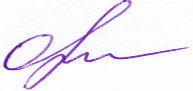 ГруппыЯнварь-июль 2022Январь-июль 2022Август-декабрь 2022 годАвгуст-декабрь 2022 годГруппыКол-во детей (всего)Кол-во групп  (всего)Кол-во детей (всего)Кол-во групп  (всего)2-я младшая241502Средняя271241Старшая442271Подготовительная к школе442422ИТОГО13961436человек% от общего количества педагоговВсего педагогических работников18Образовательный цензОбразовательный цензОбразовательный цензвысшее профессиональное образование950%среднее профессиональное образование950%Квалификационная категорияКвалификационная категорияКвалификационная категориявысшая квалификационная категория845%первая квалификационная категория633.3%СЗД00%Уровень категорийности1477,8 %Почетные звания –  Почетная грамота Департамента образования администрации города Кирова739%Повышение квалификации или переподготовки по профилю педагогической деятельности (за последние 3 года)1794,4%Повышение квалификации по информационным технологиям (за последние 5 лет)1584%ОБРАЗОВАТЕЛЬНЫЕ ОБЛАСТИИтого средний балл по МКДОУФизическое развитие2,7 баллаСоциально-коммуникативное развитие2,8 баллаПознавательное развитие2,5 баллаРечевое развитие2,4 баллаХудожественно-эстетическое развитие2,8 баллаИТОГ2,6 балла                      Наличие                       динамикиОбразовательные областиПоложительная динамика (%)Поддержание уровняразвития(%)% выполнения ПрограммыИтоги(кол-во человек в % с положит. динамикой и с поддержанием уровня развития)Познавательное развитие78,2%21,8 %100%100%Речевое развитие71,2%28,8%100%100%Социально – коммуникативное88,3%11,7%100%100%Художественно – эстетическое87,3%12,7%100%100%Физическое развитие84,6%15,4%100%100%КритерииИнтеллектуальная готовность (%)Личностная готовность (%)Социально-психологическая готовность (%)Низкий уровень---Средний уровень34%35%29%Высокий уровень66%65%71%ГодколичествоПоступилиПоступилиПоступилиУчатсяУчатсяГодколичествоОбщеобразовательные школыШколы с УИОПЛицеи, гимназииУспеваютНе успевают2018-201949435149-2019-202025222125-2020-202126223126-2021-202247470047-НаправленияРезультаты оценки (%)Результаты оценки (%)Результаты оценки (%)Результаты оценки (%)Результаты оценки (%)Результаты оценки (%)НаправленияВысокийВысокийСреднийСреднийНизкийНизкийНаправления202120222021202220212022Оценка деятельности педагога3242685800Оценка работы специалистов0401006000Оценка развивающей предметно-пространственной среды4550555000Оценка работы с родителями50595025016Оценка управленческих условий1001000000Высокий (%)Средний(%)Низкий (%)90,5%9,5%0%